АДМИНИСТРАЦИЯ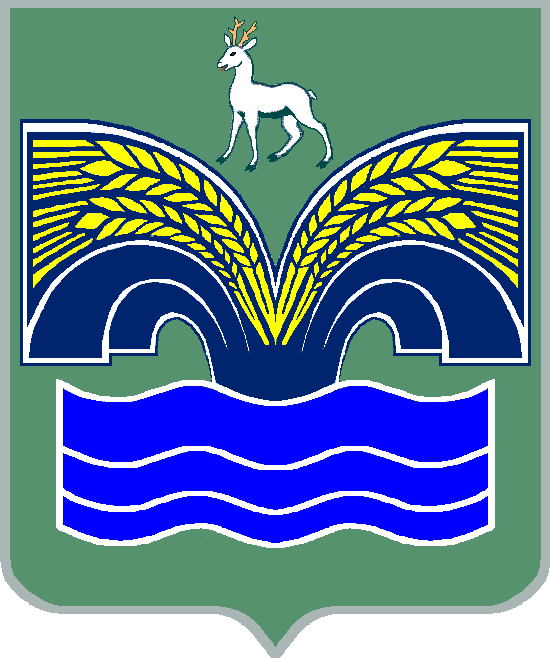 СЕЛЬСКОГО ПОСЕЛЕНИЯ ШИЛАН                              МУНИЦИПАЛЬНОГО РАЙОНА КРАСНОЯРСКИЙСАМАРСКОЙ ОБЛАСТИПОСТАНОВЛЕНИЕот 23 января  2020 года  №  8Об определении гарантирующей организации для централизованной системы теплоснабжения  на территории сельского поселения Шилан муниципального района Красноярский Самарской области     В соответствии с п. 4 ч. 1 ст. 14, п. 4.2 ч. 1 ст. 17 Федерального закона от 06.10.2003 № 131-ФЗ «Об общих принципах организации местного самоуправления в Российской Федерации»,  п. 6 ч. 1 ст. 6 Федеральный закон от 27.07.2010 №190-ФЗ «О теплоснабжении», Администрация сельского поселения Шилан муниципального района Красноярский Самарской области  ПОСТАНОВЛЯЕТ:1. Определить ООО «Красноярская ТЭК» (ИНН 6376027942) единой теплоснабжающей организацией для централизованной системы теплоснабжения на территории сельского поселения Шилан муниципального района Красноярский Самарской области, адрес места нахождения: 446370, Самарская область, Красноярский район, село Красный Яр, Полевая улица, дом 5 а, комната 15.2. Установить зоной деятельности ООО «Красноярская ТЭК», наделенного статусом единой теплоснабжающей организации по осуществлению теплоснабжения,  территорию  сельского поселения Шилан,  обслуживаемую централизованными системами теплоснабжения.3. Опубликовать настоящее постановление в районной газете «Красноярские  новости» и на официальном сайте администрации муниципального района Красноярский.4. Настоящее постановление вступает в силу на следующий день после его официального опубликования в газете «Красноярские новости».5. Направить настоящее постановление в течение трех дней со дня принятия в адрес ООО «Красноярская ТЭК».Глава сельского поселения Шилан муниципального районаКрасноярский Самарской области                                                И.А. Чернова